Приложение 7 к Протоколу заочного голосования Организационного комитета Международной олимпиады Ассоциации «Глобальные университеты» для абитуриентов магистратуры и аспирантуры от 20.06.2023 № 1-зСтруктура научного профиля (портфолио) потенциальных научных руководителей участников трека аспирантуры Международной олимпиады Ассоциации «Глобальные университеты» для абитуриентов магистратуры и аспирантуры.UniversityФГАОУ ВО Первый МГМУ им. И.М. Сеченова Минздрава России (Сеченовский Университет)Level of English language proficiency	B2The direction of training for which the graduate student will be acceptedUrology and andrology. Clinical medicineList of research projects of a potential supervisor (participation/guidance)1) Reconstructive surgery of the urethra and penis2) Urolithiasis3) Male infertilityList of possible research topics1) Evaluation of the effectiveness of BMG urethroplasty in patients with recurrent urethral strictures2) Penile prosthetic surgery for patients with Peyronie's disease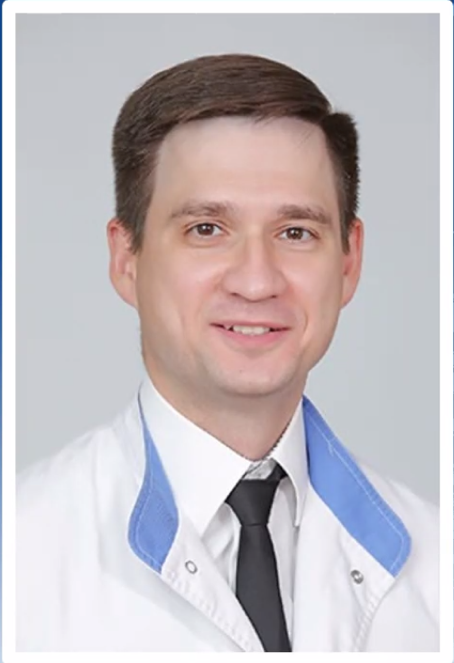 Research supervisor:Dmitry O. Korolev,Candidate of Science (Sechenov University)3.02 Clinical medicine. Urology, andrology and nephrologyResearch supervisor:Dmitry O. Korolev,Candidate of Science (Sechenov University)Supervisor’s research interests (более детальное описание научных интересов):1) urolithiasis; 2) reconstructive-plastic surgery of the urethra and penis; 3) surgery of urolithiasis; 4) male infertility and erectile dysfunctionResearch supervisor:Dmitry O. Korolev,Candidate of Science (Sechenov University)Research highlights:1) multicenter studies2) work with domestic and international grants3) prospective study designResearch supervisor:Dmitry O. Korolev,Candidate of Science (Sechenov University)Research supervisor:Dmitry O. Korolev,Candidate of Science (Sechenov University)Supervisor’s main publications (указать общее количество публикаций в журналах, индексируемых Web of Science, Scopus, RSCI за последние 5 лет, написать до 5 наиболее значимых публикаций с указанием выходных данных): 41 публикация (18 ВАК, 23 Scopus) 4 патентаMinimally invasive percutaneous nephrolithotomy with SuperPulsed Thulium-fiber laser. Urolithiasis 2021, 49(5), стр. 485–491 doi: 10.1007/s00240-021-01258-2Thulium-fiber laser for lithotripsy: first clinical experience in percutaneous nephrolithotomy. orld J Urol. 2020 Dec;38(12):3069-3074. doi: 10.1007/s00345-020-03134-x.Epub 2020 Feb 27.Repair of cystocele and apical genital prolapse using 6-strap mesh implant. Urologia. 2020 Aug;87(3):130-136. doi: 10.1177/0391560319890999. Epub 2019 Dec 16.Flexible ureteroscopy for lower pole renal stones: novel superpulse thulium (TM) fiber laser lithotripsy. Urologiia. 2020 Dec;(6):89-92.The cancer-retina antigen recoverin as a potential biomarker for renal tumors. our Biol. 2016 Jul;37(7):9899-907.doi: 10.1007/s13277-016-4885-5. Epub 2016 Jan 26.Results of intellectual activity (при наличии)(Наиболее значимые результаты интеллектуальной деятельности):Publications: 18 ВАК, 23 Scopus, 4 патента